KASSU SIGHT READING EXERCISES – 2022 VOICE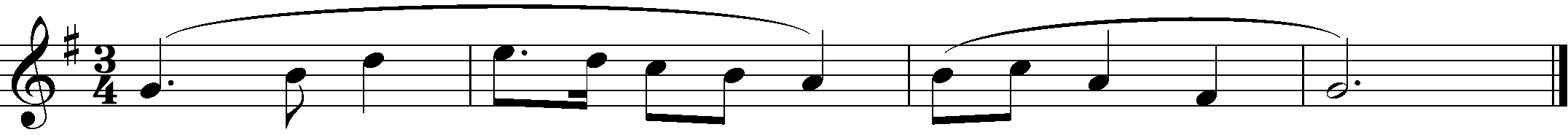 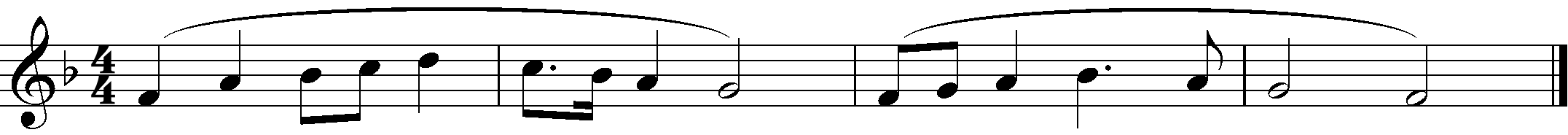 CLARINET/ TRUMPET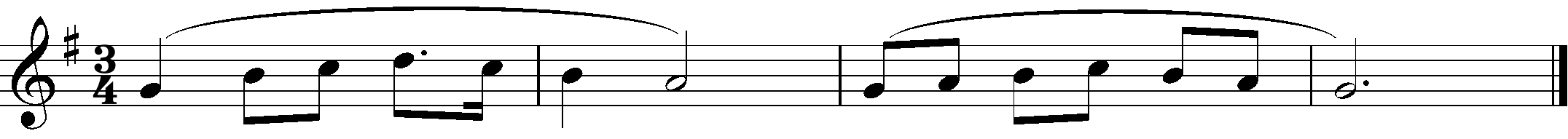 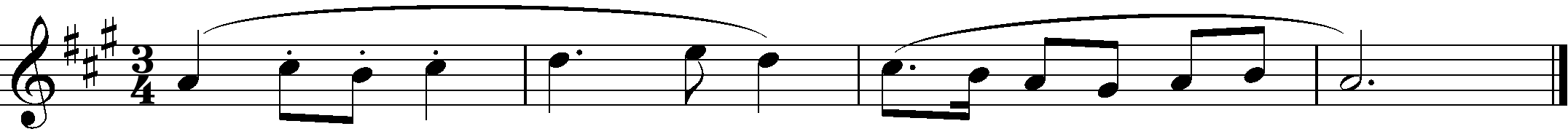 PIANO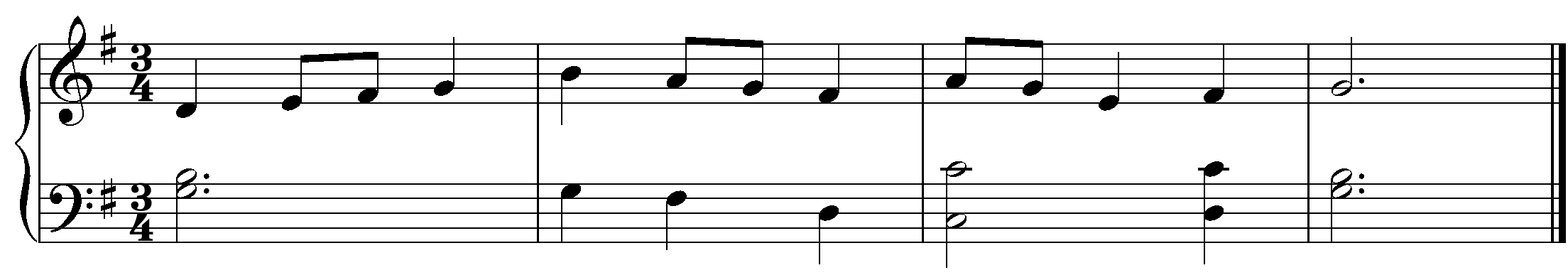 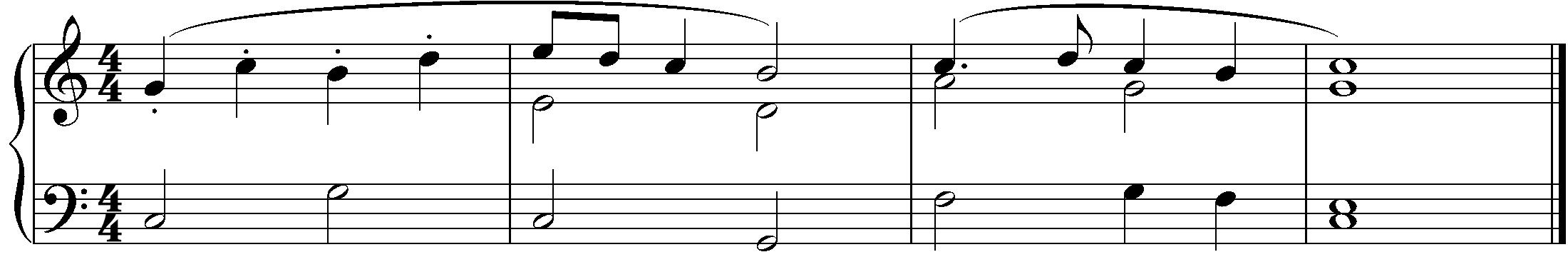 